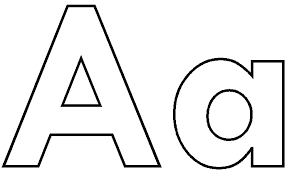 Розфарбуй.Запам»ятай.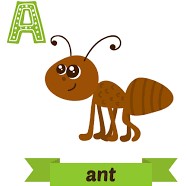 Прочитай і напиши.A ________________________________________________________A ________________________________________________________a ________________________________________________________a ________________________________________________________at _______________________________________________________ant_________________________________________________(мураха)Ann ___________________________________________________________________(Ен)and ___________________________________________________(і)a pen and a pot________________________________(ручка і глечик)Ann and Dan.______________________________________(Ен і Ден) Прочитай і напиши.A ________________________________________________________A ________________________________________________________a ________________________________________________________a ________________________________________________________at _______________________________________________________ant_________________________________________________(мураха)Ann ___________________________________________________________________(Ен)and ___________________________________________________(і)a pen and a pot________________________________(ручка і глечик)Ann and Dan.______________________________________(Ен і Ден) 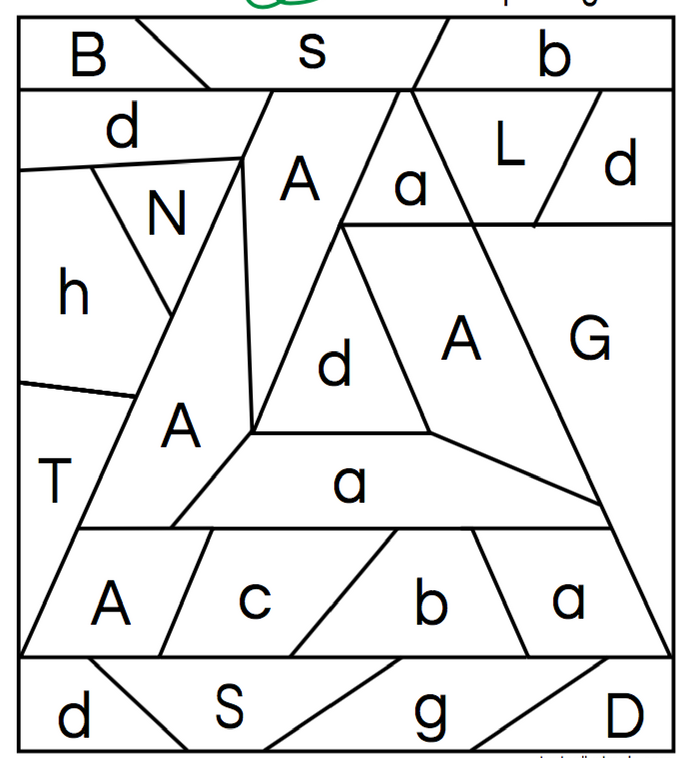 Розфарбуй фігури з буквами Aa.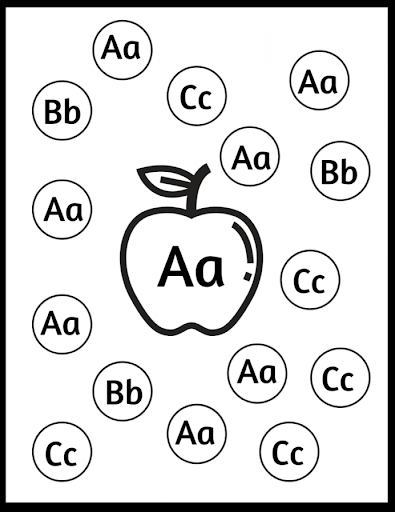 З»єднай букви Аа з яблучком Епл.